Председателю Таймырского Долгано-Ненецкого районного Совета депутатовВ.Н. ШишовуУважаемый Владимир Николаевич!В соответствии со статьей 54 Устава Таймырского Долгано-Ненецкого муниципального района, в порядке нормотворческой инициативы вношу на рассмотрение Таймырского Долгано-Ненецкого районного Совета депутатов проект решения  Таймырского Долгано-Ненецкого  районного Совета   депутатов «О внесении изменений в Решение Таймырского Долгано-Ненецкого районного Совета депутатов «Об утверждении Положения об оплате труда лиц, замещающих муниципальные должности, и лиц, замещающих должности муниципальной службы в органах местного самоуправления, муниципальных органах Таймырского Долгано-Ненецкого муниципального района».Представлять вышеуказанный проект решения уполномочена Скобеева Н.В., заместитель Главы муниципального района по финансовым и экономическим вопросам - начальник отдела по внутреннему муниципальному финансовому контролю и контролю в сфере закупок товаров, работ и услуг.Приложение: на 5 л. в 1 экз. и по электронной почте.Временно исполняющий полномочияГлавы муниципального района                                                                         С.В. ШароновРыбкина Евгения Петрован52746Проект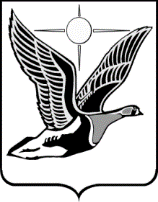 ТАЙМЫРСКИЙ ДОЛГАНО-НЕНЕЦКИЙ МУНИЦИПАЛЬНЫЙ РАЙОНТаймырский Долгано-Ненецкий районный Совет депутатовР Е Ш Е Н И Еот                                                                                                  № г. ДудинкаО внесении изменений в Решение Таймырского Долгано-Ненецкого районного Совета депутатов «Об утверждении Положения об оплате труда лиц, замещающих муниципальные должности, и лиц, замещающих должности муниципальной службы в органах местного самоуправления, муниципальных органах Таймырского Долгано-Ненецкого муниципального района»Таймырский Долгано-Ненецкий районный Совет депутатов решил:1. Внести в Положение об оплате труда лиц, замещающих муниципальные должности, и лиц, замещающих должности муниципальной службы в органах местного самоуправления, муниципальных органах Таймырского Долгано-Ненецкого муниципального района, утвержденное Решением Таймырского Долгано-Ненецкого районного Совета депутатов от 29 марта 2010 года № 07-0108 «Об утверждении Положения об оплате труда лиц, замещающих муниципальные должности, и лиц, замещающих должности муниципальной службы в органах местного самоуправления, муниципальных органах Таймырского Долгано-Ненецкого муниципального района»  (в редакции Решений Таймырского Долгано-Ненецкого районного Совета депутатов  от 6 мая 2011 года № 09-0183, от 21 октября 2011 года № 10-0210, от 8 декабря 2011 года № 10-0228, от 27 июня 2012 года № 11-0253, от 20 сентября 2012 года № 13-0259, от 5 сентября 2013 года № 16-0309, от 5 сентября 2013 года № 16-0311, от 22 января 2014 года № 03-0027, от 24 июня 2015 года № 05-0082, от 16 октября 2015 года              № 06-0088, от 12 апреля 2017 года № 12-0168, от 21 июня 2017 года № 12-0176,               от 15 декабря 2017 года № 14-0204, от 10 сентября 2018 года № 19-0230, от 18 октября 2018 № 01-005) следующие изменения:1.1. пункт 2 дополнить абзацем следующего содержания:«К размеру денежного вознаграждения Главы Таймырского Долгано-Ненецкого муниципального района дополнительно применяется коэффициент 1,2.»;1.2. пункт 18 изложить в следующей редакции:«18.Предельный размер фонда оплаты труда формируется в целом по муниципальному району и состоит из: предельного размера фонда оплаты труда главы муниципального образования, который формируется из расчета 24-кратного среднемесячного предельного размера денежного вознаграждения главы муниципального образования с учетом средств на выплату районного коэффициента, процентной надбавки к заработной плате за стаж работы в районах Крайнего Севера, в приравненных к ним местностях;предельного размера фонда оплаты труда (за исключением главы муниципального образования), который формируется из расчета среднемесячного базового должностного оклада главного специалиста, количества должностных окладов (76,9), предусматриваемых при расчете предельного размера фонда оплаты труда, а также численности лиц, замещающих муниципальные должности и муниципальных служащих с учетом средств на выплату районного коэффициента, процентной надбавки к заработной плате за стаж работы в районах Крайнего Севера, в приравненных к ним местностях.».2. Настоящее Решение вступает в силу в день, следующий за днем его официального опубликования и распространяет свое действие на правоотношения, возникшие с 1 января  2019 года.Пояснительная запискак проекту решения Таймырского Долгано-Ненецкого районного Совета депутатов             «О внесении изменений в  Решение Таймырского Долгано-Ненецкого районного Совета депутатов «Об утверждении Положения об оплате труда лиц, замещающих муниципальные должности, и лиц, замещающих должности муниципальной службы в органах местного самоуправления, муниципальных органах Таймырского Долгано-Ненецкого муниципального района»Проект решения Таймырского Долгано-Ненецкого районного Совета депутатов «О внесении изменений в Решение Таймырского Долгано-Ненецкого районного Совета депутатов «Об утверждении Положения об оплате труда лиц, замещающих муниципальные должности, и лиц, замещающих должности муниципальной службы в органах местного самоуправления, муниципальных органах Таймырского Долгано-Ненецкого муниципального района» подготовлен в связи с принятием постановления  Правительства Красноярского края от 24.01.2019 № 19-п «О внесении изменений в постановление Совета администрации Красноярского края от 29.12.2007 № 512-п                   «О нормативах формирования расходов на оплату труда депутатов, выборных должностных лиц местного самоуправления, осуществляющих свои полномочия на постоянной основе, лиц, замещающих иные муниципальные должности, и муниципальных служащих» и требованиями министерства финансов Красноярского края по исполнению пункта 5 Порядка проекта постановления Правительства Красноярского края «Об утверждении распределения и Порядка предоставления в  2019 году субсидий бюджетам муниципальных образований Красноярского края на частичное финансирование (возмещение) расходов на повышение размеров оплаты труда отдельным категориям работников бюджетной сферы  Красноярского края».Изменения связаны с установлением отдельного порядка расчета предельного фонда оплаты труда и установлением коэффициента в размере 1, 2 к денежному вознаграждению Главы муниципального образования с 01.01.2019.Финансово-экономическое обоснование к проекту решения Таймырского Долгано-Ненецкого районного Совета депутатов    « О внесении изменений в  Решение Таймырского Долгано-Ненецкого районного Совета депутатов «Об утверждении Положения об оплате труда лиц, замещающих муниципальные должности, и лиц, замещающих должности муниципальной службы в органах местного самоуправления, муниципальных органах Таймырского Долгано-Ненецкого муниципального района»Принятие проекта решения Таймырского Долгано-Ненецкого районного Совета депутатов «О внесении изменений в  Решение Таймырского Долгано-Ненецкого районного Совета депутатов «Об утверждении Положения об оплате труда лиц, замещающих муниципальные должности, и лиц, замещающих должности муниципальной службы в органах местного самоуправления, муниципальных органах Таймырского Долгано-Ненецкого муниципального района» не повлечет дополнительные расходы районного бюджета, в связи с предоставлением районному бюджету субсидии на частичное финансирование (возмещение) расходов на повышение  размеров оплаты труда отдельным категориям работников бюджетной сферы Красноярского края в рамках проекта постановления Правительства Красноярского края «Об утверждении распределения и Порядка предоставления в  2019 году субсидий бюджетам муниципальных образований Красноярского края  на частичное финансирование (возмещение) расходов на повышение  размеров оплаты труда отдельным категориям работников бюджетной сферы  Красноярского края» в размере 2 026,3 тыс. руб. С учетом наличия вакансии по муниципальной должности с начала текущего года предусмотренного объема средств субсидии достаточно для исполнения принимаемых обязательств в 2019 году.Переченьправовых актов, подлежащих признанию утратившими силу, приостановлению, изменению, дополнению или принятию в связи с принятием проекта решения Таймырского Долгано-Ненецкого районного Совета депутатов  « О внесении изменений в  Решение Таймырского Долгано-Ненецкого районного Совета депутатов «Об утверждении Положения об оплате труда лиц, замещающих муниципальные должности, и лиц, замещающих должности муниципальной службы в органах местного самоуправления, муниципальных органах Таймырского Долгано-Ненецкого муниципального района»В связи с принятием решения Таймырского Долгано-Ненецкого районного Совета депутатов «О внесении изменений в Решение Таймырского Долгано-Ненецкого районного Совета депутатов «Об утверждении Положения об оплате труда лиц, замещающих муниципальные должности, и лиц, замещающих должности муниципальной службы в органах местного самоуправления, муниципальных органах Таймырского Долгано-Ненецкого муниципального района» не потребуется внесение изменений в иные муниципальные правовые акты.Председатель Таймырского Долгано-Ненецкого районного Совета депутатов ______________________В.Н. ШишовВременно исполняющаяполномочия Главы ТаймырскогоДолгано-Ненецкого муниципального района __________________Г.В. Гаврилова 